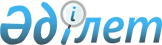 Об утверждении Правил оказания социальной помощи, установления размеров и определения перечня отдельных категорий нуждающихся граждан по городу Тараз
					
			Утративший силу
			
			
		
					Решение Таразского городского маслихата Жамбылской области от 23 декабря 2020 года № 66-8. Зарегистрировано Департаментом юстиции Жамбылской области 25 декабря 2020 года № 4852. Утратило силу решением Таразского городского маслихата Жамбылской области от 15 сентября 2023 года № 7-6
      Сноска. Утратило силу решением Таразского городского маслихата Жамбылской области от 15.09.2023 № 7-6 (вводится в действие по истечении десяти календарных дней после дня его первого официального опубликования).
      В соответствии с Законом Республики Казахстан от 23 января 2001 года "О местном государственном управлении и самоуправлении в Республике Казахстан", Законом Республики Казахстан от 6 мая 2020 года "О ветеранах", постановлением Правительства Республики Казахстан от 12 марта 2012 года № 320 "Об утверждении размеров, источников, видов и Правил предоставления социальной помощи гражданам, которым оказывается социальная помощь" и постановлением Правительства Республики Казахстан от 21 мая 2013 года № 504 "Об утверждении Типовых правил оказания социальной помощи, установления размеров и определения перечня отдельных категорий нуждающихся граждан", Таразский городской маслихат РЕШИЛ:
      1. Утвердить Правила оказания социальной помощи, установления размеров и определения перечня отдельных категорий нуждающихся граждан по городу Тараз согласно приложению 1 к настоящему решению.
      2. Признать утратившим силу некоторые решения Таразского городского маслихата согласно приложению № 2 к настоящему решению.
      3. Государственному учреждению "Аппарат Таразского городского маслихата" в установленном законодательством Республики Казахстан порядке обеспечить: 
      1) государственную регистрацию настоящего решения в Республиканском государственном учреждении "Департамент юстиции Жамбылской области Министерства юстиции Республики Казахстан"; 
      2) размещение настоящего решения на интернет-ресурсе Таразского городского маслихата после его официального опубликования. 
      4. Настоящее решение вступает в силу со дня государственной регистрации в органах юстиции и вводится в действие по истечении десяти календарных дней после дня его первого официального опубликования. Правила оказания социальной помощи, установления размеров и определения перечня отдельных категорий нуждающихся граждан по городу Тараз 1. Общие положения
      1. Настоящие правила оказания социальной помощи, установления размеров и определения перечня отдельных категорий нуждающихся граждан (далее – Правила) разработаны в соответствии с Законом Республики Казахстан от 23 января 2001 года "О местном государственном управлении и самоуправлении в Республике Казахстан", Законом Республики Казахстан от 6 мая 2020 года "О ветеранах", постановлением Правительства Республики Казахстан от 12 марта 2012 года № 320 "Об утверждении размеров, источников, видов и Правил предоставления социальной помощи гражданам, которым оказывается социальная помощь", постановлением Правительства Республики Казахстан от 21 мая 2013 года № 504 "Об утверждении Типовых правил оказания социальной помощи, установления размеров и определения перечня отдельных категорий нуждающихся граждан".
      2. Социальная помощь предоставляется постоянно проживающим гражданам на территории города Тараз.
      3. Основные термины и понятия, которые используются в настоящих правилах:
      1) Государственная корпорация "Правительство для граждан" (далее – уполномоченная организация) – юридическое лицо, созданное по решению Правительства Республики Казахстан для оказания государственных услуг, услуг по выдаче технических условий на подключение к сетям субъектов естественных монополий и услуг субъектов квазигосударственного сектора в соответствии с законодательством Республики Казахстан, организации работы по приему заявлений на оказание государственных услуг, услуг по выдаче технических условий на подключение к сетям субъектов естественных монополий, услуг субъектов квазигосударственного сектора и выдаче их результатов услугополучателю по принципу "одного окна", а также обеспечения оказания государственных услуг в электронной форме, осуществляющее государственную регистрацию прав на недвижимое имущество по месту его нахождения;
      2) памятные даты – события, имеющие общенародное историческое, духовное, культурное значение и оказавшие влияние на ход истории Республики Казахстан;
      3) специальная комиссия – комиссия, создаваемая решением акима города Тараз по рассмотрению заявления лица (семьи), претендующего на оказание социальной помощи в связи с наступлением трудной жизненной ситуации;
      4) прожиточный минимум – необходимый минимальный денежный доход на одного человека, равный по величине стоимости минимальной потребительской корзины, рассчитываемой органами статистики в областях, городах республиканского значения, столице;
      5) праздничные дни – дни национальных и государственных праздников Республики Казахстан;
      6) среднедушевой доход семьи (гражданина) – доля совокупного дохода семьи, приходящаяся на каждого члена семьи в месяц;
      7) уполномоченный орган – коммунальное государственное учреждение "Отдел занятости и социальных программ акимата города Тараз";
      8) уполномоченная организация-Жамбылский областной филиал "Государственный центр по выплате пенсий Министерства труда и социальной защиты населения Республики Казахстан";
      9) трудная жизненная ситуация – ситуация, объективно нарушающая жизнедеятельность гражданина, которую он не может преодолеть самостоятельно;
      10) участковая комиссия – комиссия, создаваемая решением акима города Тараз для проведения обследования материального положения лиц (семей), обратившихся за социальной помощью, и подготовки заключений;
      11) предельный размер – утвержденный максимальный размер социальной помощи.
      4. Для целей настоящих Правил, под социальной помощью понимается помощь, предоставляемая акиматом города Тараз в денежной или натуральной форме отдельным категориям нуждающихся граждан (далее – получатели) в случае наступления трудной жизненной ситуации, а также к памятным датам и праздничным дням.
      5. Социальная помощь предоставляется единовременно и (или) периодически (ежемесячно, ежеквартально, 1 раз в полугодие).
      6. Участковые и специальные комиссии осуществляют свою деятельность на основании положений, утвержденных акиматом Жамбылской области. 2. Порядок определения перечня категорий получателей социальной помощи и установления размеров социальной помощи
      7. Единовременная социальная помощь к памятным датам и праздничным дням предоставляется следующим категориям граждан:
      ко Дню Победы - 9 мая:
      ветеранам Великой Отечественной войны в размере не менее 1 500 000 (один миллион пятьсот тысяч) тенге;
      военнослужащим, а также лицам начальствующего и рядового состава органов внутренних дел и государственной безопасности бывшего Союза Советских Социалистических Республик (далее - Союза ССР), проходившие в период Великой Отечественной войны службу в городах, участие в обороне которых засчитывалось до 1 января 1998 года в выслугу лет для назначения пенсии на льготных условиях, установленных для военнослужащих частей действующей армии-в размере 100 000 (сто тысяч) тенге;
      лицам вольнонаемного состава Советской Армии, Военно-Морского Флота, войск и органов внутренних дел и государственной безопасности бывшего Союза ССР, занимавшим штатные должности в воинских частях, штабах, учреждениях, входивших в состав действующей армии в период Великой Отечественной войны, либо находившихся в соответствующие периоды в городах, участие в обороне которых засчитывалось до 1 января 1998 года в выслугу лет для назначения пенсии на льготных условиях, установленных для военнослужащих частей действующей армии-в размере 100 000 (сто тысяч) тенге;
      лицам, которые в период Великой Отечественной войны находились в составе частей, штабов и учреждений, входивших в состав действующей армии и флота, в качестве сыновей (воспитанников) полков и юнг - в размере 100 000 (сто тысяч) тенге;
      лицам, принимавшим участие в боевых действиях против фашистской Германии и ее союзников в годы Второй мировой войны на территории зарубежных стран в составе партизанских отрядов, подпольных групп и других антифашистских формирований-в размере 100 000 (сто тысяч) тенге;
      работникам специальных формирований Народного комиссариата путей сообщения, Народного комиссариата связи, плавающего состава промысловых и транспортных судов и летно-подъемного состава авиации, Народного комиссариата рыбной промышленности бывшего Союза ССР, морского и речного флота, летно-подъемного состава Главсевморпути, которые в период Великой Отечественной войны были переведены на положение военнослужащих и выполняли задачи в интересах действующей армии и флота в пределах тыловых границ действующих фронтов, оперативных зон флотов, а также члены экипажей судов транспортного флота, интернированных в начале Великой Отечественной войны в портах других государств - в размере 100 000 (сто тысяч) тенге;
      гражданам, работавшим в период блокады в городе Ленинграде на предприятиях, в учреждениях и организациях города и награжденные медалью "За оборону Ленинграда" или знаком "Житель блокадного Ленинграда" - в размере 60 000 (шестьдесят тысяч) тенге;
      несовершеннолетним узникам концлагерей, гетто и других мест принудительного содержания, созданных фашистами и их союзниками в период Второй мировой войны - размере 100 000 (сто тысяч) тенге;
      лицам из числа бойцов и командного состава истребительных батальонов, взводов и отрядов защиты народа, действовавших в период с 1 января 1944 года по 31 декабря 1951 года на территории Украинской ССР, Белорусской ССР, Литовской ССР, Латвийской ССР, Эстонской ССР, которым инвалидность установлена вследствие ранения, контузии или увечья, полученных при исполнении служебных обязанностей в этих батальонах, взводах, отрядах - в размере 60 000 (шестьдесят тысяч) тенге;
      лицам, принимавшим участие в ликвидации последствий катастрофы на Чернобыльской атомной электростанции в 1986-1987 годах, других радиационных катастроф и аварий на объектах гражданского или военного назначения, а также участвовавшим непосредственно в ядерных испытаниях - в размере 150 000 (сто пятьдесят тысяч) тенге;
      лицам из числа участников ликвидации последствий катастрофы на Чернобыльской атомной электростанции в 1988-1989 годах, эвакуированным (самостоятельно выехавшим) из зон отчуждения и отселения в Республику Казахстан, включая детей, которые на день эвакуации находились во внутриутробном состоянии - в размере 150 000 (сто пятьдесят тысяч) тенге;
      семьям лиц, погибших при ликвидации последствий катастрофы на Чернобыльской атомной электростанции и других радиационных катастроф и аварий на объектах гражданского или военного назначения - в размере 50000 (пятьдесят тысяч) тенге;
      семьям умерших вследствие лучевой болезни или умерших лиц с инвалидностью, а также гражданам, смерть которых в установленном порядке связана с воздействием катастрофы на Чернобыльской атомной электростанции и других радиационных катастроф и аварий на объектах гражданского или военного назначения и ядерных испытаний - в размере 50000 (пятьдесят тысяч) тенге;
      семьям военнослужащих, погибших (умерших) при прохождении воинской службы в мирное время - в размере 50000 (пятьдесят тысяч) тенге;
      супруге (супругу) умершего лица с инвалидностью вследствие ранения, контузии, увечья или заболевания, полученных в период Великой Отечественной войны, или лица, приравненного по льготам к лицам с инвалидностью вследствие ранения, контузии, увечья или заболевания, полученных в период Великой Отечественной войны, а также супруге (супругу) умершего участника Великой Отечественной войны, партизана, подпольщика, гражданина, награжденного медалью "За оборону Ленинграда" или знаком "Жителю блокадного Ленинграда", признававшихся лицами с инвалидностью в результате общего заболевания, трудового увечья и других причин (за исключением противоправных), которые не вступали в повторный брак-в размере 60000 (шестьдесят тысяч) тенге;
      лицам, награжденным орденами и медалями бывшего Союза ССР за самоотверженный труд и безупречную воинскую службу в тылу в годы Великой Отечественной войны, лицам, проработавшим (прослужившим) не менее шести месяцев с 22 июня 1941 года по 9 мая 1945 года и не награжденным орденами и медалями бывшего Союза ССР за самоотверженный труд и безупречную воинскую службу в тылу в годы Великой Отечественной войны - в размере 50000 (пятьдесят тысяч) тенге;
      ко Дню вывода ограниченного контингента войск из Демократической Республики Афганистан-15 февраля:
      военнообязанным, призывавшиеся на учебные сборы и направлявшиеся в Афганистан в период ведения боевых действий, военнослужащим автомобильных батальонов, направлявшиеся в Афганистан для доставки грузов в эту страну в период ведения боевых действий, военнослужащим летного состава, совершавшие вылеты на боевые задания в Афганистан с территории бывшего Союза ССР - в размере 150 000 (сто пятьдесят тысяч) тенге;
       военнослужащим, которым инвалидность установлена вследствие ранения, контузии, увечья, полученных при защите бывшего Союза ССР, исполнении иных обязанностей воинской службы в другие периоды, или вследствие заболевания, связанного с пребыванием на фронте, а также при прохождении воинской службы в Афганистане или других государствах, в которых велись боевые действия - в размере 150 000 (сто пятьдесят тысяч) тенге;
      рабочим и служащим, обслуживавшим советский воинский контингент в Афганистане, получившим ранения, контузии или увечья либо награжденным орденами и медалями бывшего Союза ССР за участие в обеспечении боевых действий - в размере 50000 (пятьдесят тысяч) тенге; 
      военнослужащим Республики Казахстан, выполнявшим задачи согласно межгосударственным договорам и соглашениям по усилению охраны границы Содружества Независимых Государств на таджикско-афганском участке в период с сентября 1992 года по февраль 2001 года - в размере 150 000 (сто пятьдесят тысяч) тенге;
      военнослужащим Республики Казахстан, принимавшим участие в качестве миротворцев в международной миротворческой операции в Ираке в период с августа 2003 года по октябрь 2008 года - в размере 150 000 (сто пятьдесят тысяч) тенге;
      военнослужащим, а также лицам начальствующего и рядового состава органов внутренних дел и государственной безопасности бывшего Союза ССР, принимавшим участие в урегулировании межэтнического конфликта в Нагорном Карабахе в период с 1986 по 1991 годы - в размере 150 000 (сто пятьдесят тысяч) тенге;
      семьям военнослужащих, погибших (пропавших без вести) или умерших вследствие ранения, контузии, увечья, заболевания, полученных в период боевых действий в Афганистане или других государствах, в которых велись боевые действия - в размере 50000 (пятьдесят тысяч) тенге;
      ко Дню закрытия Семипалатинского испытательного ядерного полигона-29 августа:
      лицам, принимавшим участие в ликвидации последствий радиационных катастроф и аварий на объектах гражданского или военного назначения, а также участвовавшим непосредственно в ядерных испытаниях и учениях- в размере 150 000 (сто пятьдесят тысяч) тенге.
      ко Дню Независимости - 16 декабря:
      лицам, принимавшим участие в событиях 17-18 декабря 1986 года в Казахстане, реабилитированным, в порядке установленном Законом Республики Казахстан "О реабилитации жертв массовых политических репрессий"- в размере 100 000 (сто тысяч) тенге;
      Сноска. Пункт 7 –в редакции решения Таразского городского маслихата Жамбылской области от 16.01.2023 № 22-2 (вводится в действие по истечении десяти календарных дней после дня его первого официального опубликования); с изменениями, внесенными решением Таразского городского маслихата Жамбылской области от 04.05.2023 №3-2 (вводится в действие по истечении десяти календарных дней после первого официального опубликования).


      8. Единовременная социальная помощь оказывается по обращениям следующим категориям лиц: 
      ветеранам Великой Отечественной войны, ветеранам, приравненным по льготам к ветеранам Великой Отечественной войны, ветеранам боевых действий на территории других государств и ветеранам труда, возмещение затрат на санаторно-курортное лечение в пределах Республики Казахстан в размере стоимости путевки, но не более 40 месячных расчетных показателей, без оплаты расходов на проезд;
      пенсионерам по возрасту на возмещение расходов на санаторно-курортное лечение со среднедушевым доходом в размере не превышающего однократного прожиточного минимума, при предоставлении документов, подтверждающих расходы на санаторно-курортное лечение, в размере двадцати месячных расчетных показателей без оплаты расходов на проезд, но не более фактических затрат заявителя;
      гражданам, освобожденным из мест лишения свободы, признанным находящимися в трудной жизненной ситуации, состоящим на учете службы пробации, в размере одного прожиточного минимума при условии, что в течение трех месяцев со дня освобождения квартальный доход не превышает трехкратного прожиточного минимума, предшествующего кварталу;
      гражданину (семье), в случае причинении ущерба гражданину (семье) либо его имуществу в следствие стихийного бедствия или пожара в размере не более двести месячных расчетных показателей на основании заключения специальной комиссии. Срок обращения при причинении вреда гражданину (семье) либо его имуществу вследствие стихийного бедствия или пожара в течение шести месяцев с момента наступления данной ситуации.
      Сноска. Пункт 8 –в редакции решения Таразского городского маслихата Жамбылской области от 16.01.2023 № 22-2 (вводится в действие по истечении десяти календарных дней после дня его первого официального опубликования).


      8-1. Единовременная социальная помощь в размере 1 (одного) прожиточного минимума предоставляется лицам со дня освобождения в течение 3 (трех) месяцев из мест лишения свободы, состоящим на учете службы пробации, находящимся в трудной жизненной ситуации, в соответствии с доходом за квартал, предшествовавший кварталу обращения, не превышающего 3 (трех) кратного прожиточного минимума.
      8.2. Для ветеранов труда санаторно - курортное лечение предоставляется в соответствии с заявлением, при предоставлении соответствующего удостоверение.
      9. Дети-сироты и дети, оставшиеся без попечения родителей, без учета доходов, малообеспеченные семьи, имеющие в составе семьи студентов, со среднедушевым доходом не превышающим величину прожиточного минимума, на каждого члена семьи установленного по городу, предшествовавшем кварталу обращения за назначением социальной помощи на оплату стоимости за обучение на дневных отделениях в организациях высшего образования, технического и профессионального образования в размере не более 100 (сто) месячного расчетного показателя;
      10. Ежемесячная социальная помощь предоставляется:
      лицам, больным с заболеванием туберкулез, в период амбулаторного лечения, со среднедушевым доходом в размере не превышающего пятикратного прожиточного минимума ежемесячно в размере одного прожиточного минимума. 
      несовершеннолетним больным детям, вызванным вирусом иммунодефицита человека (ВИЧ) со среднедушевым доходом в размере не превышающего пятикратного прожиточного минимума ежемесячно в размере двукратного прожиточного минимума, утвержденным законом о республиканском бюджете на соответствующий финансовый год, предоставляется, с месяца обращения, при предоставлении справки от организации здравоохранения.
      уязвимым слоям населения, имеющим детей воспитывающихся и обучающихся в дошкольных организациях, со среднедушевым доходом не превышающего двукратного прожиточного минимума (кроме семей получателей государственной адресной социальной помощи), ежемесячно в размере одного месячного расчетного показателя (назначается на текущий квартал с месяца обращения) на следующие категории:
      семьям, имеющим или воспитывающим детей с инвалидностью;
      лицам, страдающим тяжелыми формами некоторых хронических заболеваний, перечисленных в списке заболеваний, утверждаемом уполномоченным органом в области здравоохранения;
      детям-сиротам и детям, оставшиеся без попечения родителей;
      кандасам;
      лицам, лишившимся жилища в результате экологических бедствий, чрезвычайных ситуаций природного и техногенного характера;
      многодетным матерям, награжденным подвесками "Алтын алқа", "Күміс алқа" или получившим ранее звание "Мать героиня", а также награжденным орденами "Материнская слава" I и II степени, многодетным семьям;
      неполным семьям.".
      При исчислении совокупного дохода лица (семьи) от предпринимательской деятельности, а также доходы самозанятых лиц учитываются не ниже размера двадцати пятикратного месячного расчетного показателя.
      Сноска. Пункт 10 – в редакции решения Таразского городского маслихата Жамбылской области от 16.01.2023 № 22-2 (вводится в действие по истечении десяти календарных дней после дня его первого официального опубликования).


      10.1. Периодическая (ежемесячно) социальная помощь в размере 2 (двух) кратного прожиточного минимума предоставляется несовершеннолетним больным детям, вызванным вирусом иммунодефицита человека (ВИЧ) со среднедушевым доходом в размере не превышающего 5 (пяти) кратного прожиточного минимума. Социальная помощь назначается с месяца обращения, при предоставлении справки от организации здравоохранения.
      Сноска. Пункт 10.1 -в редакции решения Таразского городского маслихата Жамбылской области от 20.04.2022 № 14-3 (вводится в действие по истечении десяти календарных дней после дня его первого официального опубликования).


      11. Социальная помощь в размере 1 (одного) месячного расчетного показателя предоставляется нуждающимся для компенсации расходов по оплате проезда на маршрутах городского пассажирского транспорта ежемесячно:
      ветеранам Великой Отечественной войны со среднедушевым доходом не превышающего десятикратного прожиточного минимума, сложившегося по Жамбылской области в квартале, предшествующего квартала обращения;
      ветеранам боевых действий на территории других государств;
      лицам, принимавшим участие в ликвидации последствий катастрофы на Чернобыльской атомной электростанции в 1986 - 1987 годах, других радиационных катастроф и аварий на объектах гражданского или военного назначения, а также участвовавшие непосредственно в ядерных испытаниях;
      многодетным матерям, в том числе: награжденным подвесками "Алтын алқа", "Күмісалқа" или получившим ранее звание "Мать героиня", а также награжденным орденами "Материнская слава" I и II степени, лицам с инвалидностью первой группы, слабовидящим лицам с инвалидностью второй группы, детям-сиротам и детям, оставшимся без попечения родителей, детям с инвалидностью и воспитывающимся и (или) обучающимся в интернатных организациях, детям, находящимся в центрах временной изоляции, адаптации и реабилитации несовершеннолетних в период получения образования со среднедушевым доходом не превышающего трехкратного прожиточного минимума, установленного по Жамбылской области за квартал, предшествующий кварталу обращения.
      Сноска. Пункт 11 – в редакции решения Таразского городского маслихата Жамбылской области от 16.01.2023 № 22-2 (вводится в действие по истечении десяти календарных дней после дня его первого официального опубликования).


      12. Социальная помощь оказывается ветеранам Великой Отечественной войны, на оплату расходов за природный газ и услуги связи (абонентская плата) со среднедушевым доходом в размере не превышающего десятикратного прожиточного минимума, в размере 1 (одного) месячного расчетного показателя ежемесячно.
      Сноска. Пункт 12 – в редакции решения Таразского городского маслихата Жамбылской области от 16.01.2023 № 22-2 (вводится в действие по истечении десяти календарных дней после дня его первого официального опубликования).

 3. Порядок оказания социальной помощи
      13. Социальная помощь к памятным датам и праздничным дням оказывается по списку, утверждаемому акиматом города Тараз по представлению уполномоченной организации либо иных организаций без истребования заявлений от получателей.
      14. Для получения социальной помощи, при наступлении трудной жизненной ситуации заявитель от себя или от имени семьи в уполномоченный орган представляет заявление с приложением следующих документов:
      документ, удостоверяющий личность;
      сведения о доходах лица (членов семьи);
      акт и/или документ, подтверждающий наступление трудной жизненной ситуации.
      Для получения социальной помощи, которая назначается независимо от доходов лица (членов семьи), сведения о доходах лица (членов семьи) не предоставляются.
      15. Документы представляются в подлинниках для сверки, после чего подлинники документов возвращаются заявителю.
      16. При поступлении заявления на оказание социальной помощи, при наступлении трудной жизненной ситуации, уполномоченный орган в течение одного рабочего дня направляет документы заявителя в участковую комиссию для проведения обследования материального положения лица (семьи).
      17. Участковая комиссия в течение двух рабочих дней со дня получения документов проводит обследование заявителя, по результатам которого составляет акт о материальном положении лица (семьи), подготавливает заключение о нуждаемости лица (семьи) в социальной помощи по формам согласно приложениям 2, 3 к Типовым правилам и направляет их в уполномоченный орган.
      18. В случае недостаточности документов для оказания социальной помощи, уполномоченный орган запрашивает в соответствующих органах сведения, необходимые для рассмотрения представленных для оказания социальной помощи документов.
      19. В случае невозможности представления заявителем необходимых документов в связи с их порчей, утерей, уполномоченный орган принимает решение об оказании социальной помощи на основании данных иных уполномоченных органов и организаций, имеющих соответствующие сведения.
      20. Уполномоченный орган в течение одного рабочего дня со дня поступления документов от участковой комиссии, производит расчет среднедушевого дохода лица (семьи) в соответствии с законодательством Республики Казахстан и представляет полный пакет документов на рассмотрение специальной комиссии.
      21. Специальная комиссия в течение двух рабочих дней, со дня поступления документов выносит заключение о необходимости оказания социальной помощи, при положительном заключении указывает размер социальной помощи.
      22. Уполномоченный орган в течение восьми рабочих дней, со дня регистрации документов, заявителя на оказание социальной помощи, принимает решение об оказании либо отказе в оказании социальной помощи, на основании принятых документов и заключения специальной комиссии о необходимости оказания социальной помощи.
      В случаях, указанных в пунктах 17 и 18 настоящих Правил, уполномоченный орган принимает решение об оказании либо отказе в оказании социальной помощи в течение двадцати рабочих дней со дня принятия документов от заявителя. 
      23. Уполномоченный орган письменно уведомляет заявителя о принятом решении (в случае отказа - с указанием основания) в течение трех рабочих дней со дня принятия решения.
      24. Отказ в оказании социальной помощи осуществляется в случаях:
      1) выявления недостоверных сведений, представленных заявителями;
      2) отказа, уклонения заявителя от проведения обследования материального положения лица (семьи).
      3) превышения размера среднедушевого дохода лица (семьи) установленного местными представительными органами порога для оказания социальной помощи.
      25. Финансирование расходов на предоставление социальной помощи осуществляется в пределах средств, предусмотренных бюджетом города Тараз на текущий финансовый год. 4. Основания для прекращения и возврата предоставляемой социальной помощи
      26. Социальная помощь прекращается в случаях:
      1) смерти получателя;
      2) выезда получателя на постоянное проживание за пределы города Тараз;
      3) направления получателя на проживание в государственные медико-социальные учреждения;
      4) выявления недостоверных сведений, представленных заявителем.
      Выплата социальной помощи прекращается с месяца наступления указанных обстоятельств.
      27. Излишне выплаченные суммы подлежат возврату в добровольном или ином установленном законодательством Республики Казахстан порядке. 5. Заключительное положение
      28. Мониторинг и учет предоставления социальной помощи проводит уполномоченный орган с использованием базы данных автоматизированной информационной системы "Е-Собес". Перечень о признании утратившими силу некоторых решений Таразского городского маслихата
      1. Решение Таразского городского маслихата от 28 ноября 2017 года № 25-4 "Об утверждении Правил оказания социальной помощи, установления размеров и определения перечня отдельных категорий нуждающихся граждан по городу Тараз" (зарегистрировано в Реестре государственной регистрации нормативных правовых актов № 3626, опубликовано в эталонном контрольном банке нормативных правовых актов Республики Казахстан в электронном виде от 28 декабря 2017 года).
      2. Решение Таразского городского маслихата от 5 октября 2018 года № 36-8 "О внесении дополнения в решение Таразского городского маслихата от 28 ноября 2017 года № 25-4 "Об утверждении Правил оказания социальной помощи, установления размеров и определения перечня отдельных категорий нуждающихся граждан по городу Тараз" (зарегистрировано в Реестре государственной регистрации нормативных правовых актов № 3967 опубликовано в эталонном контрольном банке нормативных правовых актов Республики Казахстан в электронном виде от 18 октября 2018 года).
      3. Решение Таразского городского маслихата от 15 февраля 2019 года № 42-4 "О внесении изменения в решение Таразского городского маслихата от 28 ноября 2017 года № 25-4 "Об утверждении Правил оказания социальной помощи, установления размеров и определения перечня отдельных категорий нуждающихся граждан по городу Тараз" (зарегистрировано в Реестре государственной регистрации нормативных правовых актов № 4113 опубликовано в эталонном контрольном банке нормативных правовых актов Республики Казахстан в электронном виде от 26 февраля 2019 года).
      4. Решение Таразского городского маслихата от 15 февраля 2019 года № 42-5 "О внесении изменений и дополнений в решение Таразского городского маслихата от 28 ноября 2017 года № 25-4 "Об утверждении Правил оказания социальной помощи, установления размеров и определения перечня отдельных категорий нуждающихся граждан по городу Тараз" (зарегистрировано в Реестре государственной регистрации нормативных правовых актов № 4108 опубликовано в эталонном контрольном банке нормативных правовых актов Республики Казахстан в электронном виде от 26 февраля 2019 года).
      5. Решение Таразского городского маслихата от 27 марта 2019 года № 43-10 "О внесении изменений в решение Таразского городского маслихата от 28 ноября 2017 года № 25-4 "Об утверждении Правил оказания социальной помощи, установления размеров и определения перечня отдельных категорий нуждающихся граждан по городу Тараз" (зарегистрировано в Реестре государственной регистрации нормативных правовых актов № 4158 опубликовано в эталонном контрольном банке нормативных правовых актов Республики Казахстан в электронном виде от 04 апреля 2019 года).
      6. Решение Таразского городского маслихата от 31 мая 2019 года № 46-5 "О внесении изменений и дополнений в решение Таразского городского маслихата от 28 ноября 2017 года № 25-4 "Об утверждении Правил оказания социальной помощи, установления размеров и определения перечня отдельных категорий нуждающихся граждан по городу Тараз" (зарегистрировано в Реестре государственной регистрации нормативных правовых актов № 4255 опубликовано в эталонном контрольном банке нормативных правовых актов Республики Казахстан в электронном виде от 11 июня 2019 года).
      7. Решение Таразского городского маслихата от 28 апреля 2020 года № 57-6 "О внесении изменений и дополнений в решение Таразского городского маслихата от 28 ноября 2017 года № 25-4 "Об утверждении Правил оказания социальной помощи, установления размеров и определения перечня отдельных категорий нуждающихся граждан по городу Тараз" (зарегистрировано в Реестре государственной регистрации нормативных правовых актов № 4605 опубликовано в эталонном контрольном банке нормативных правовых актов Республики Казахстан в электронном виде от 12 мая 2020 года).
      8. Решение Таразского городского маслихата от 21 августа 2020 года № 61-4 "О внесении изменений и дополнений в решение Таразского городского маслихата от 28 ноября 2017 года № 25-4 "Об утверждении Правил оказания социальной помощи, установления размеров и определения перечня отдельных категорий нуждающихся граждан по городу Тараз" (зарегистрировано в Реестре государственной регистрации нормативных правовых актов № 4718 опубликовано в эталонном контрольном банке нормативных правовых актов Республики Казахстан в электронном виде от 03 сентября 2020 года).
					© 2012. РГП на ПХВ «Институт законодательства и правовой информации Республики Казахстан» Министерства юстиции Республики Казахстан
				
      Председатель сессии

      Таразского городского маслихата 

К. Жетибаев

      Исполняющий обязанности

      секретаря Таразского 

      городского маслихата 

Ж. Жексембиев
Приложение 1 к решению
Таразского городского маслихата
от 23 декабря 2020 года № 66-8Приложение 2 к решению
Таразского городского маслихата
от 23 декабря 2020 года № 66-8